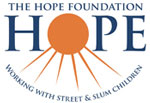 VOLUNTEER/INTERN EXPRESSION OF INTEREST FORMFirst Name:E-mail Address:Phone Number:Address:Length of time you wish to Volunteer:Approximate date you wish to start:Preferred days in a week you wish to work: Number of Hours in a day -  My area of interest is:Primary teachingSportsArtDramaSocial WorkChild ProtectionFood ScienceOther – please specifyRelevant Experience (If any)I confirmI am over 18 years oldI am an Indian ResidentI will be available for interview in Kolkata I am applying at least one months before my placement I agree pay minimum INR500 as donationHow did you hear about The Hope Foundation?_______________________________________FOR OFFICE USE ONLYPlease bear with us while we assess your application. We receive a high number of applicants for volunteer work and we will try and get back to you as quickly as possible.Placement: Reporting: